ПроизводительНаименование продукцииТехнические характеристики товара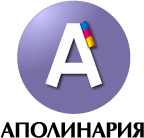 ООО «АПОЛИНАРИЯ»Краснодарский край, г. Армавир, ул. К. Маркса, 86Телефон:  +7 (86137) 5-79-08, 5-64-47, 2-73-04e-mail: infobox@akarton.ruсайт:   www.akarton.ruГенеральный директор: Сим Сергей ВикторовичКартон гофрированныйдля упаковки продукции трехслойный профилей «B», «C», «E»; трехслойный профилей «E»,«F» (микро) кашированныймарки Т-21, Т-22, Т-23, Т-24, Т-25 .ТУ 5453-003-43642803-2013ООО «АПОЛИНАРИЯ»Краснодарский край, г. Армавир, ул. К. Маркса, 86Телефон:  +7 (86137) 5-79-08, 5-64-47, 2-73-04e-mail: infobox@akarton.ruсайт:   www.akarton.ruГенеральный директор: Сим Сергей ВикторовичУпаковка транспортная: специализированные ящики и лотки из картона, микрогофрокартона кашированного, с многоцветной печатью или без печати, в том числе  со смотровыми окнами для упаковывания, хранения и транспортирования пищевой и промышленной продукции.ТУ 5471-001-43642803-2006ООО «АПОЛИНАРИЯ»Краснодарский край, г. Армавир, ул. К. Маркса, 86Телефон:  +7 (86137) 5-79-08, 5-64-47, 2-73-04e-mail: infobox@akarton.ruсайт:   www.akarton.ruГенеральный директор: Сим Сергей ВикторовичУпаковка потребительская: коробки и пачки из картона и микрогофрокартона с многоцветной печатью на лицевой стороне, в том числе со смотровыми окнами для упаковывания пищевой, косметической и промышленной продукции.ТУ 5481-002-43642803-2011ООО «Вектор-Н»г. Армавир, ул.Новороссийская, 147/1а.тел.: (86137) 5-71-31e-mail: economy@inbox.ruсайт: www.vector-n.ruДиректор: Хвостенко Никита ВладимировичПакеты полипропиленовые по размерам заказчика Пакеты полипропиленовые по размерам заказчика